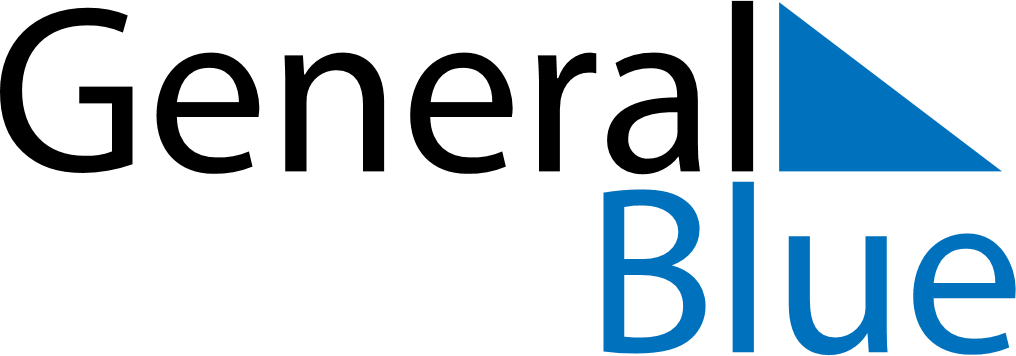 August 1737August 1737August 1737August 1737August 1737SundayMondayTuesdayWednesdayThursdayFridaySaturday12345678910111213141516171819202122232425262728293031